                                                                                        УТВЕРЖДЕНО                                                                                     на заседании ПрезидиумаПротокол № __ от 26.02.2019 г.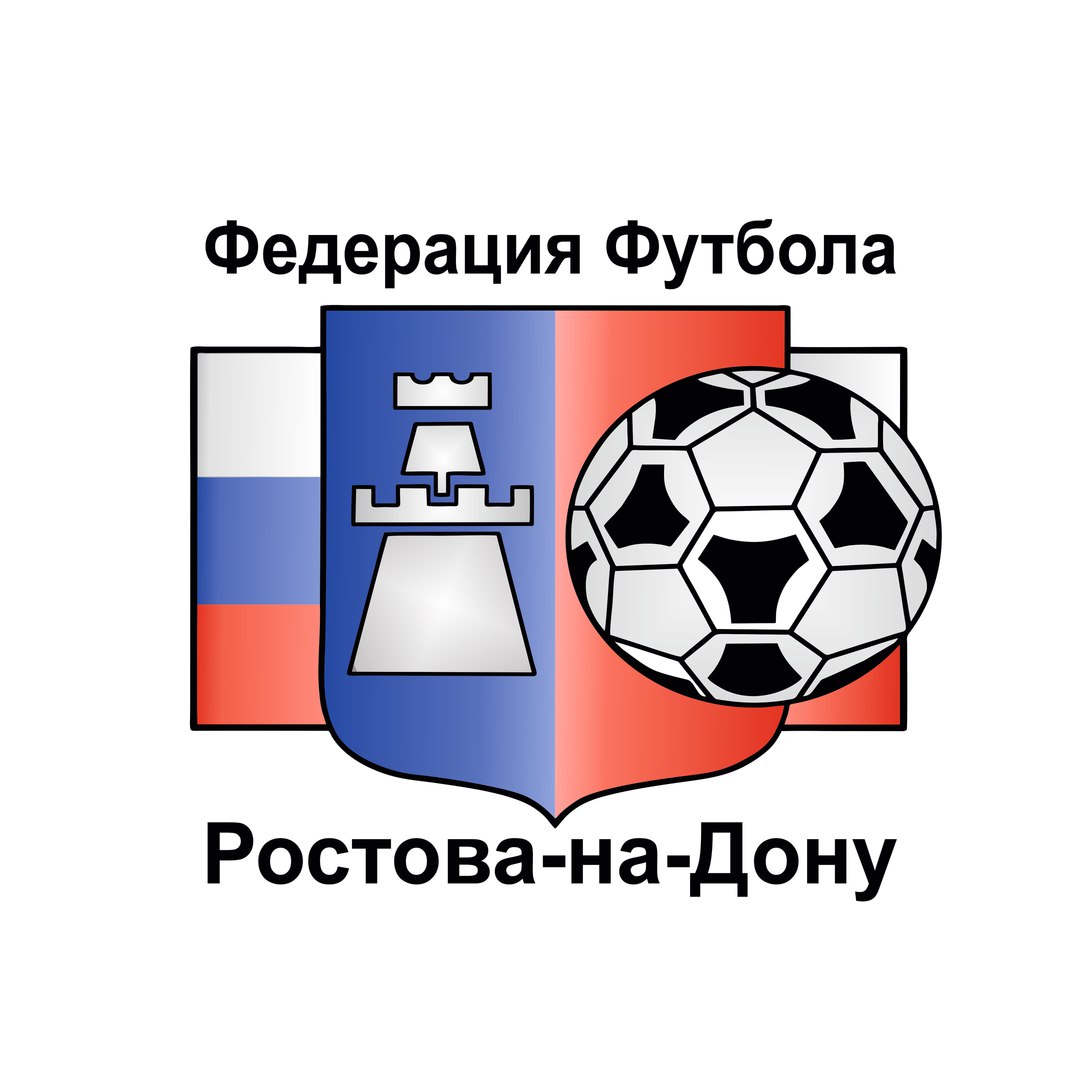                    РЕГЛАМЕНТ          по проведению соревнований                         сезона 2019 г.                                                               2019 г.СОДЕРЖАНИЕСтатья 1 ПОЛНЫЕ И СОКРАЩЁННЫЕ НАИМЕНОВАНИЯ И ОПРЕДЕЛЕНИЯСтатья 2 ОБЩИЕ ПОЛОЖЕНИЯ. ЦЕЛИ И ЗАДАЧИ СОРЕВНОВАНИЙСтатья 3 ОРГАНИЗАЦИЯ И ПРОВЕДЕНИЕ СОРЕВНОВАНИЙСтатья 4 УЧАСТНИКИ СОРЕВНОВАНИЙСтатья 5 УСЛОВИЯ И ФОРМАТ ПРОВЕДЕНИЯ СОРЕВНОВАНИЙСтатья 6 ПОРЯДОК И УСЛОВИЯ ОРГАНИАЗЦИИ МАТЧАСтатья 7 ПРОТЕСТЫ. ОБЖАЛОВАНИЕ РЕШЕНИЙ СУДЕЙСтатья 8 ЭКИПИРОВКА УЧАСТНИКОВ МАТЧАСтатья 9 СРОК И МЕСТО ПРОВЕДЕНИЯ МАТЧЕЙСтатья 10 УСЛОВИЯ ПОДВЕДЕНИЯ ИТОГОВ СОРЕВНОВАНИЙСтатья 11 ФИНАНСОВЫЕ УСЛОВИЯ СОРЕВНОВАНИЙСтатья 12 ПОРЯДОК ОФОРМЛЕНИЯ ДОКУМЕНТАЦИИ (ЗАЯВКА)Статья 13 СУДЕЙСТВО СОРЕВНОВАНИЙСтатья 14 ИНСПЕКТИРОВАНИЕ СОРЕВНОВАНИЙСтатья 15 ОТВЕТСТВЕННОСТЬ СПОРТИВНЫХ ШКОЛ(КЛУБОВ , КОМАНД)Статья 16 БЕЗОПАСНОСТЬ ПРОВЕДЕНИЯ СОРЕВНОВАНИЙСтатья 17 МЕДИЦИНСКОЕ ОБЕСПЕЧЕНИЕ СОРЕВНОВАНИЙСтатья 18 ПРЕДОСТАВЛЕНИЕ ПЕРСОНАЛЬНЫХ ДАННЫХСтатья 19 ОСОБЫЕ ПОЛОЖЕНИЯСтатья 20 ЮРИДИЧЕСКИЙ АДРЕС И БАНКОВСКИЕ РЕКВИЗИТЫСТАТЬЯ 1. ПОЛНЫЕ И СОКРАЩЁННЫЕ НАИМЕНОВАНИЯ И ОПРЕДЕЛЕНИЯВ Регламенте используются следующие наименования и определения:1.2. Все названия и определения, предусмотренные текстом настоящего Регламента, могут использоваться как в единственном, так и во множественном числе, без ущерба для их значения.1.3. Все определения Регламента сформулированы лишь для удобства и не могут повлиять на   юридическую значимость отдельных положений Регламента.СТАТЬЯ 2. ОБЩИЕ ПОЛОЖЕНИЯ. ЦЕЛИ И ЗАДАЧИ СОРЕВНОВАНИЙ2.1. Соревнования    г. Ростова –на-Дону  по футболу  проводятся Спортивной общественной городской  организацией « Федерация  футбола г . Ростова-на-Дону»  (далее – «ФФРНД») в соответствии с Федеральным законом от 04.12.2007 № 329-ФЗ «О  физической культуре и спорте в Российской Федерации», в рамках реализации муниципальной программы «Развитие физической культуры и спорта в городе Ростове-на-Дону», утвержденной постановлением Администрации города от 30.09.2014  № 1104 и являются официальным спортивным соревнованием, включенным в Единый календарный план физкультурных и спортивных мероприятий города Ростова-на-Дону  на 2019 год.Настоящий  Регламент распространяется на следующие соревнования по футболу, проводимые ФФРНД (далее по тексту – Соревнования):	1.  Первенство и Кубок Ростова-на-Дону среди детско-юношеских школ, клубов и команд.            2.  Чемпионат, Первенство и Кубок г. Ростова-на-Дону среди любительских команд.	3.  Чемпионат, Первенство и Кубок г. Ростова-на-Дону среди команд ветеранов.             4.   Мини-футбол, пляжный футбол, женский футбол.	Настоящий Регламент является также руководящим документом для всех остальных  соревнований  по  футболу,  проводимых  по согласованию с ФФРНД.            Любой вопрос, не предусмотренный настоящим Регламентом, регулируется Президиумом (Бюро Президиума)  ФФРНД  г.  Ростова-на-Дону на принципах и санкциях, которые практикует Российский Футбольный Союз.2.2. Соревнования   проводятся в целях:2.2.1.определения победителя и призёров соревнований;2.2.2.определения мест команд в итоговой турнирной таблице.2.3. Проведение соревнований направлено на решение следующих задач:2.3.1.пропаганда и развитие футбола в городе Ростове-на-Дону;2.3.2.популяризация игры в футбол;2.3.3.повышение качества тренировочной и воспитательной работы в спортивных школах (клубах , командах)2.3.4.повышение уровня спортивного мастерства  футболистов;2.3.5. вовлечение детей и подростков г. Ростова-на-Дону в занятия футболом;СТАТЬЯ 3. ОРГАНИЗАЦИЯ И ПРОВЕДЕНИЕ СОРЕВНОВАНИЙ3.1. Организацию и контроль за проведением  соревнований  осуществляет ФФРНД  в соответствии с  Федеральным законом от 04.12.2007 № 329-ФЗ «О физической культуре и спорте в Российской  Федерации» . ФФРНД принадлежат исключительные права организатора официального спортивного соревнования.3.2. Проведение соревнований ,оперативное управление соревнованиями , контроль за организацией и проведением Матчей осуществляет Комитет по проведению соревнований. Непосредственную организацию Матчей осуществляет команда-хозяин(принимающая сторона , Организатор Матча).3.3. ФФРНД  , как организатор соревнований , осуществляет:3.3.1. утверждение структуры соревнований;3.3.2. утверждение  Регламента (в том числе приложений к нему) ; 3.3.3.утверждение Календаря соревнований;3.3.4. утверждение составов комитетов и комиссий  ФФРНД;3.3.5.аттестацию спортивных сооружений;3.3.6. организацию судейства и инспектирования  соревнований;3.3.7.утверждение списка Судей и  Инспекторов для обслуживания соревнований;3.3.8.утверждение состава участников соревнований;3.3.9. разрешение конфликтов и споров с участием футболистов , футбольных клубов, спортивных школ и иных Субъектов футбола;3.3.10. применение дисциплинарных санкций к участникам соревнований  и иным     Субъектам   футбола ;3.3.11.утверждение итогов соревнований;3.3.12.награждение победителей и призёров соревнований;3.3.13.иные полномочия организатора соревнований  в соответствии с законодательством Российской Федерации о физической культуре и спорте, и Применимыми нормами.3.4. Проведение соревнований , контроль за организацией и проведением Матчей осуществляет Комитет по проведению соревнований (далее-Комитет) .3.5. Комитет  осуществляет:3.5.1.процедуру заявки спортивных школ(клубов , команд) для участия в соревнованиях;3.5.2.проведение организационных совещаний в течение Сезона;3.5.3.взаимодействие с органами внутренних дел и работниками спортивных школ, ответственными  за обеспечение общественного порядка и безопасности  при   проведении Матчей;3.5.4.изменение даты, времени начала и места проведения Матчей в случаях и порядке, предусмотренным настоящим Регламентом;3.5.5.контроль и учет статистики  соревнований;3.5.6.урегулирование форс-мажорных обстоятельств;3.5.7.контроль за соблюдением Регламента соревнований.3.6. Спортивные школы(клубы , команды) обязаны содействовать ФФРНД  в организации соревнований. Спортивные школы(клубы , команды) должны принимать участие во всех организационных мероприятиях (в.т.ч совещаниях), спортивных и торжественных мероприятиях, проводимых ФФРНД.3.7. Вся официальная  информация по  организации и  проведению   соревнований, размещается на   Официальном  сайте (www.ffrnd.ru)  ФФРНД .   Факт  размещения информации,  затрагивающей интересы  спортивной школы  (клуба ,  команды)  по организации и  проведению  соревнований ,  является  надлежащим   уведомлением спортивной школы(клуба , команды). Спортивные школы (клубы , команды) обязаны самостоятельно  контролировать  информацию  относительно   организации и проведения   соревнований   размещенную  на  Официальном   сайт е  ФФРНД..СТАТЬЯ 4. УЧАСТНИКИ СОРЕВНОВАНИЙ4.1. Участниками соревнований могут быть спортивные школы, клубы, команды :4.1.1.являющиеся членами  ФФРНД4.1.2.обязующиеся соблюдать и выполнять Применимые нормы;4.1.3.соблюдающие финансовые условия участия в соревнованиях;4.1.4.прошедшие процедуру заявки для участия в соревнованиях.4.2. спортивная школа(клуб, команда) обязана направить гарантийное письмо  на участие в соревнованиях , согласно Положениям о проведении соревнований. 4.3 . Все участвующие спортивные школы(клубы , команды) и Официальные лица спортивных школ(клубов , команд) обязуются:4.3.1. Соблюдать данный Регламент;4.3.2. Участвовать во всех Матчах, согласно Календарю соревнований;4.3.3. Признавать право ФФРНД  на использование в любых целях аудио, видео и фотоматериалов спортивных школ(клубов ,команд), записанных Официальными лицами и/или аккредитованными СМИ соревнований;4.3.4. Участвовать в официальных мероприятиях посвященных подведению итогов соревнований.4.4. Спортивная школа(клуб, команда) несет ответственность за поведение Официальных лиц  Спортивной  школы в течение всего периода  соревнований.4.5. Спортивная школ(клуб , команда)  может быть исключена из состава участников соревнований  в следующих случаях , а также по решению КДК по следующим основаниям:4.5.1.нарушение спортивной школой  настоящего Регламента или Регламентов ФФРНД;4.5.2.повторная неявка на Матч;4.5.3.оказания прямого или косвенного воздействия на Участников Матча, в том числе попытка подкупа или подкуп с целью влияния на результат Матча.4.6. Если спортивная школа(клуб ,команда) , исключённая из числа участников соревнований , провела менее 50 (пятьдесят) процентов Матчей, то ее результаты аннулируются. В случае проведения 50 (пятьдесят) и более процентов Матчей спортивной школе  засчитываются  поражения в оставшихся Матчах, а спортивным школам-соперницам  присуждаются победы без изменения разницы забитых и пропущенных мячей.4.15. Спортивная школа(клуб , команда)  вправе самостоятельно принять решение о прекращении участия в соревнованиях. В таком случае, спортивная школа(клуб ,команда) исключается из числа участников соревнований на основании решения Президиума (Бюро Президиума) ФФРНД.4.16. Спортивная школа(клуб , команда), исключённая из числа участников соревнований (независимо от причины исключения), к соревнованиям, проводимым в следующем Спортивном сезоне  может быть допущена только по решению Президиума(Бюро Президиума) ФФРНД.СТАТЬЯ 5. УСЛОВИЯ И ФОРМАТ  ПРОВЕДЕНИЯ СОРЕВНОВАНИЙ5.1. Формат проведения соревнований определяется Президиумом ФФРНД по завершению заявочной кампании в зависимости от количества участников. Места спортивных школ(клубов , команд) в итоговой турнирной таблице определяются в соответствии с правилами, установленными в статье 10 настоящего Регламента. 5.2. Матчи проводятся на Стадионах спортивных школ, указанных в Календаре Первенства первыми.5.3. Право переноса Матчей принадлежит ФФРНД в следующих случаях:5.4.1.участие Команды в соревнованиях, проводимых РФС, РПЛ, ФНЛ , ПФЛ ,СФФ ЮФО и Ростовской областной федерацией футбола;5.4.2. Даты проведения перенесённых Матчей определяются ФФРНД в резервные дни соревнований.5.4.5. Перенесенные Матчи должны быть сыграны до календарной даты последнего тура  соревнований.5.5. Недоигранные Матчи доигрываются, за исключением обстоятельств, предусмотренных п.5.9. настоящего Регламента.5.6. Матч может быть не начат или прекращён Судьей по причине сложившихся метеоусловий или иных Форс-мажорных обстоятельств, которые, по мнению Судьи опасны для здоровья Футболистов.  Недоигранный по вышеуказанным причинам Матч должен быть доигран с минуты, следующей за той, на которой был остановлен. О факте прекращения Матча по указанным основаниям, Судья незамедлительно обязан уведомить  ФФРНД.5.7. В протоколе недоигранного Матча должны быть отражены: время остановки недоигранного Матча, причина остановки, вынесенные дисциплинарные санкции и счёт сыгранной части Матча. На возобновившийся Матч, оформляется отдельный протокол.5.8.1. Счёт сыгранной части Матча при доигровке сохраняется;5.8.2. В доигровке Матча принимают участие только те Футболисты, которые были внесены в протокол Матча представленный Судье перед недоигранным Матчем. При невозможности участия в доигровке по медицинским показателям (травма) Футболист может быть заменён;5.8.3. Все дисциплинарные санкции к Футболистам и Официальным лицам спортивной школы (жёлтые и красные карточки), применённые в сыгранной части Матча, при доигровке сохраняются;5.9. Не подлежит доигровке Матч, недоигранный до конца по причинам:5.9.1.систематического вмешательства в него третьих лиц, включая Зрителей;5.9.2.недисциплинированного поведения Футболистов одной или обеих Команд;5.9.3.ухода с поля одной из Команд;5.10. Решение по такому Матчу принимает  КДК.СТАТЬЯ 6. ПОРЯДОК И УСЛОВИЯ ОРГАНИАЗЦИИ МАТЧА6.1. Матчи проводятся согласно Календарю соревнований.  Матчи  начинаются в соответствующую календарную дату и время. Время начала Матчей может быть изменено ФФРНД, в случае достижения между спортивными школами( клубами , командами) соответствующих договоренностей.6.2. Спортивные школы(клубы , команды), указанные в Календаре соревнований  первыми в паре играющих спортивных школ, являются непосредственными организаторами Матчей. (Принимающая сторона; Команда - хозяин).6.3. Организатор Матча обязан обеспечить:- безопасность участников соревнований, судей, инспекторов и зрителей;- наличие медицинского персонала;- охрану общественного порядка;- отсутствие посторонних лиц в судейской комнате;- бланки протоколов игр установленного образца;- обновление разметки поля по требованию судьи;- наличие сеток на воротах.- видеосъемку матча6.3.4. В судейской комнате помимо Судьи и Инспектора Матча, вправе находиться Официальные лица спортивной школы не более 1(одного) человека от каждой из команды, которые уполномочены на подписание протокола Матча. Также в судейской комнате вправе  находиться лица, представляющие  ФФРНД.6.4. Команды обязаны прибыть на Стадион, где будет проходить Матч, не позднее, чем за 60 (шестьдесят) минут до установленного времени начала Матча.6.5. Невыход Команды на футбольное поле в течение 15 (пятнадцати) минут со времени установленного начала Матча расценивается как неявка. Судья обязан отразить данный факт в протоколе Матча и сообщить об этом факте в ФФРНД.6.6. Команды обязаны не позднее, чем за 30 (тридцать) минут до установленного времени начала Матча заполнить протокол Матча. Тренеры играющих Команд обязаны перед началом Матча предоставить Судье карточки футболистов и заявочный лист. Принимающая сторона заполняет протокол Матча первой. Готовность футболистов к проведению Матча подтверждается подписью Официального лица спортивной школы в протоколе Матча.6.8. В раздел протокола Матча «Официальные лица» вносятся Официальные лица спортивной школы(клуба , команды) (Ф.И.О) с указанием их должности, а также лицо, осуществляющее медицинское обеспечение Матча (Ф.И.О.) с пометкой «врач». В раздел протокола Матча «Официальные лица» вносятся не более 5 (пяти) человек. Официальные лица Спортивной школы во время Матча обязаны располагаться в пределах Технической зоны своей Команды .6.9. После того, как Официальное лицо спортивной школы заполнило протокол Матча, до начала Матча разрешается произвести замену футболиста, внесённого в протокол Матча, по причине внезапной травмы или неожиданного физического недомогания. Такой футболист вычёркивается из протокола Матча, а выбывшего Футболиста может заменить  футболист,  внесённый в заявку команды. О внесении соответствующих изменений в протокол Матча информируется команда соперник.  6.10. Перед началом Матча и по его окончании Футболисты обеих команд согласно Циркуляру ФИФА (№ 844) должны обменяться рукопожатиями с Судьями и Футболистами другой команды.6.11. Лица, внесенные в протокол Матча, считаются участниками этого Матча. 6.12. Лица, осуществляющие медицинское обеспечение Матча обязаны присутствовать в пределах Игровой зоны во время Матча. Матч не может быть продолжен в отсутствии лица осуществляющего медицинское обеспечение Матча.6.13. Лица, внесенные в протокол Матча, обязаны в течение 15 (пятнадцати) минут после Матча, находиться на Стадионе. Данное требование не распространяется на участников Матча получивших травму и госпитализированных в медицинское учреждение.6.15. Судья, в целях профилактики дисциплинарных нарушений, вправе после Матча вызвать в судейскую комнату футболиста или Официальное лицо спортивной школы. Футболисты или Официальные лица спортивной школы, обязаны явиться в судейскую комнату в течение 15 (пятнадцати) минут после окончания Матча.СТАТЬЯ 7. ПРОТЕСТЫ. ОБЖАЛОВАНИЕ РЕШЕНИЙ СУДЕЙ.              7.1. Протест подается на факты (действия или бездействия), связанные с несоблюдением «Правил игры в футбол» и (или) нарушающие положения Регламента в части проведения матча. Не принимаются к рассмотрению: - несвоевременно поданные протесты; - протесты, не зафиксированные в протоколе матча: - протесты на качество судейства.            7.2. В содержании протеста должны быть указаны причины, послужившие основанием к заявлению претензии, а также подробно изложены обстоятельства, связанные с нарушением Регламента.	7.3. В случае подачи протеста представитель команды обязан немедленно после окончания Матча уведомить главного судью, проводившего встречу, инспектора и представителей другой команды о подаче протеста, сделав краткую запись в протоколе встречи.	7.4. Протест в письменном виде должен быть мотивирован и в течение 24-х часов (без учета выходных и праздничных дней) направлен в ФФРНД для рассмотрения Контрольно-дисциплинарным комитетом. Протест, поданный после установленного срока, а также не зафиксированный в протоколе матча не принимается.	7.5. КДК, по своему усмотрению, вправе рассматривать протесты, поданные с нарушением требований, указанных в пунктах 7.1, 7.2, 7.3 и 7.4.	7.6. Протесты рассматриваются КДК в срок не позднее 7 дней со дня подачи протеста. Решение доводится до команд , участвовавших в игре, на которую подан протест. КДК принимает решения в соответствии с «Дисциплинарным Регламентом Федерации футбола г. Ростов-на-Дону» и настоящим Регламентом.	7.7. Жалобы руководителей команд на конфликтные ситуации, связанные с качеством судейства, подаются в ФФРНД не позднее 48 часов после игры (не считая выходных и праздничных дней), для рассмотрения Судейско-инспекторским комитетом. Заявление о подаче жалобы отражается в протоколе матча. Не принимаются к рассмотрению жалобы, о которых не было заявлено в протоколе матча. Жалоба должна содержать характеристику действий (решений) судьи (судей) только по игровым моментам, которые указаны в протоколе матча. 	7.8. При рассмотрении жалобы принимаются во внимание:            -  рапорт инспектора матча;            -  рапорт представителя ФФРНД, присутствовавшего на матче;           - иные документы, способствующие объективному и полному изучению обстоятельств, в том числе фото и видеозапись.	 7.9. Судейско-инспекторский комитет рассматривает поданные жалобы и выносит свое решение на рассмотрение ФФРНД. После утверждения Президиумом ФФРНД, данное решение доводится до представителей команд (клубов).             7.10.Судейско-инспекторский комитет, по своему усмотрению, вправе рассмотреть жалобу, поданную с нарушением требований, указанных в п. 7.7.	 7.11. Протесты на нарушение Регламента командой противника (в случае участия в матче незаявленного игрока или возраст которого старше установленного) подаются в КДК не позднее 48 часов  после матча. 	7.12. Спортивная школа (клуб , команда) может подать   апелляцию в   Президиум  (Бюро Президиума) ФФРНД . Апелляция   рассматривается в течении 7(семи) дней  после подачи жалобы на решение КДК . Решения  Президиума (Бюро Президиума)   являются окончательными.СТАТЬЯ 8. ЭКИПИРОВКА УЧАСТНИКОВ МАТЧА8.1. Экипировка Футболистов должна соответствовать требованиям Правил игры и настоящего Регламента. В противном случае Футболисты к Матчу не допускаются.8.2. Процедура проверки экипировки на соответствие требованиям Регламента осуществляется Судьей  перед началом  Матча.8.3. Цвета формы играющих команд, включая гетры, должны отличаться друг от друга. Форма вратаря по цвету должна отличаться от формы футболистов обеих команд и Судей.8.4. На задней стороне футболки игрока обязательно должен размещаться номер, под которым Футболист указан в протоколе Матча . Диапазон персональных номеров от 1 до 99. 8.5. Персональный номер  может располагаться и на передней стороне футболки, в центральной её части.8.6. На передней части трусов футболиста, с любой стороны, может быть номер , соответствующий номеру на футболке.8.7. Эмблема спортивной школы  может быть размещена на передней стороне футболки игрока в левой верхней части либо по центру. Эмблема спортивной школы также может находиться на трусах. 8.8. На задней стороне футболки может указываться фамилия футболиста.  8.9. Команда – хозяин (принимающая сторона) обязана иметь запасной комплект игровой формы (контрастного с основным цвета)   на случай совпадения цветов или плохой различимости с игровой формой Команды-гостя.СТАТЬЯ 9. СРОК И МЕСТО ПРОВЕДЕНИЯ МАТЧЕЙ 9.1.Матчи  проводятся в сроки указанные в календарях соревнований.9.2.Матчи  проводятся на Стадионах спортивных школ,  аттестованных ФФРНД. 9.3. До начала соревнований, спортивные школы(клубы , команды) обязаны  предоставить в ФФРНД  гарантийное письмо с названием и адресом Стадиона, на котором спортивная школа(клуб, команда) планирует проводить Матчи в качестве Принимающей стороны.9.4.Спортивное сооружение должно соответствовать Требованиям ФФРНД к спортивнымсооружениям.СТАТЬЯ 10. УСЛОВИЯ ПОДВЕДЕНИЯ ИТОГОВ СОРЕВНОВАНИЙ	10.1. Места Команд в текущей и итоговой таблице соревнований  определяются по сумме очков, набранных во всех сыгранных Матчах , или по результатам  Матчей плей-офф ( в зависимости от формата проведения соревнований в каждой возрастной группе индивидуально)10.2. За победу присваивается 3 (три) очка, за ничью присваивается 1 (одно) очко, за поражения очки не начисляются.10.3. Спортивная школа (клуб, команда), набравшая большее количество очков, располагается в текущей и итоговой турнирной таблице выше Спортивной школы(Клуба, команды), набравшей меньшее количество очков.10.4. В случае равенства очков у 2 (двух) и более Спортивных школ(Клубов, команд), места в турнирной таблице определяются следующим образом:большее количество побед во всех Матчах;большее количество очков в Матчах между собой;лучшую разницу забитых и пропущенных мячей в Матчах между собой;большее количество забитых мячей в Матчах между собой;лучшую разницу забитых и пропущенных мячей во всех Матчах;большее количество забитых мячей во всех Матчах;10.5. В случае равенства всех вышеуказанных показателей, места спортивных школ(клубов , команд) определяются жребием.СТАТЬЯ 11. ФИНАНСОВЫЕ УСЛОВИЯ СОРЕВНОВАНИЙ11.1. Условия финансового обеспечения соревнований  определяются Президиумом ФФРНД.СТАТЬЯ 12. ПОРЯДОК ОФОРМЛЕНИЯ ДОКУМЕНТАЦИИ(ЗАЯВКА)	12.1. Все  команды, заявленные на участие в соревнованиях проводимых ФФРНД, обязаны оплатить:  	- ежегодный членский взнос;	- целевой взнос (пожертвование) в размере, определенном Президиумом ФФРНД;	12.1.1.В случае наличия  задолженностей  по итогам предыдущего сезона - команда не допускается к соревнованиям  на следующий год и их заявка не регистрируется ФФРНД.   	12.2. Команды, для участия в соревнованиях, в соответствии с графиком подают в комитет по проведению соревнований ФФРНД заявочные листы по установленной форме  с записью в них заявляемых игроков.	12.2.1.На каждое соревнование, проводимое ФФРНД, предоставляется отдельная заявка. 	12.2.2. В заявочный лист команды может быть включено 35  футболистов. Футболист может быть внесен в заявку только одной команды. 	12.2.3. В заявочном листе обязательно должны быть указаны фамилия, имя, отчество тренера команды, должность, телефоны (служебный, домашний, мобильный), адрес электронной почты.	12.2.4. Заявочный лист подписывается руководителем клуба (директором спортивной школы), тренером команды, врачом и заверяется печатью соответствующей спортивной организации и врачебно-физкультурного диспансера.	12.2.5. Заявочные листы (в том числе дозаявки) должны быть выполнены машинописным способом.	12.2.6. Отзаявка футболистов либо других лиц, внесённых в заявку, осуществляется комитетом по проведению соревнований при сдаче билета участника соревнования. В заявочном листе делается соответствующая отметка. 	12.2.7. Дозаявки игроков разрешаются в течение всего сезона, до последнего тура по календарю.	12.3. Футбольные клубы и команды несут ответственность за достоверность документов и всех сведений, которые предоставляются спортивной школой(клубом , командой) в ФФРНД  при оформлении документации и регистрации участников соревнований.	12.4. При подаче заявки  предоставляются следующие документы:	12.4.1. Заявочные листы в 2 (двух) экземплярах по установленной форме (приложение № 1).	12.4.2. Платежные поручения с отметкой банка о перечислении денежных средств на счет Федерации футбола г .Ростова-на-Дону.	12.4.3. Оригинал документа, удостоверяющие личность футболистов: Для футболистов, зарегистрированных Федерацией футбола – лицензия участника соревнований.Для футболистов, не зарегистрированных Федерацией футбола – лицензия участника соревнований, паспорт гражданина РФ или свидетельство о рождении (оригинал + ксерокопия), фотография 3х4.В случае перехода футболиста – заявление о переходе установленного образца (приложение № 2).	При достижении футболистом 14 лет предъявление оригинала паспорта при заявке является обязательным.		12.5. Футболист, имеющий действующий контракт с нелюбительскими командами (футболист-нелюбитель), не может играть за любительские команды. Включение в заявку (дозаявку) футболиста, имевшего статус не любителя, возможно только после 30 дней после его последней официальной игры за нелюбительский клуб и при условии окончания срока действия или разрыва контракта с этим клубом (копия трудовой книжки предоставляется в Комитет по проведению соревнований  ФФРНД).	12.6. Каждый футболист, участвующий в соревнованиях, подлежит обязательной регистрации в Федерации футбола г. Ростова-на-Дону. Сумма взноса за билет участника составляет 50 рублей за каждого игрока. Оплата производится непосредственно футболистом либо командой (клубом).	12.7. В случае перехода игрока в другую команду или утери карточки игрока, футболист либо команда (клуб) обязаны произвести оплату за оформление нового билета участника.СТАТЬЯ 13. СУДЕЙСТВО СОРЕВНОВАНИЙ	13.1. Судейство матчей осуществляется в соответствии с действующей редакцией Правил игры, положениями настоящего Регламента, а также с изменениями и дополнениями, принятыми ФИФА.	13.2. Судейство игр Чемпионата, Первенства и Кубка Федерации осуществляется судьями, рекомендованными Судейско-инспекторским комитетом и утвержденными Президиумом Федерации футбола.	13.3. Назначение судей на игры осуществляют главные судьи соревнований, и утверждаются председателем Судейско-инспекторского комитета. 13.4. Просьбы команд о замене судей, назначенных на матчи, не принимаются.	13.5. На матчи Чемпионата и Первенства назначается бригада из трех арбитров. На игры детско-юношеских команд назначается один арбитр. На отдельные игры детско-юношеских команд может назначаться бригада из трёх арбитров.	13.6. В случае неявки на игры Чемпионата и Первенства назначенного на игру главного судьи, судейство осуществляется одним из назначенных на эту же игру помощников. В случае неявки на игру ДЮСШ судьи, судейство осуществляется одним из назначенных на другие игры данного тура арбитром, или любой находящийся на стадионе арбитр – член Федерации футбола г. Ростова-на-Дону. В случае отсутствия таковых, игру проводит по договоренности между собой, тренер одной из команд.	13.7. На игры Первенства может назначаться один арбитр.	13.8. На игры команд ветеранов назначается один арбитр.		13.9. Судья должен прибыть на игру не менее чем за 45 минут до времени начала игры по календарю.	13.9.1. По прибытию к месту соревнований главный судья обязан убедиться в наличии медперсонала на стадионе и осмотреть футбольное поле на предмет его пригодности к матчу. При необходимости судья должен добиться от лиц, ответственных за проведение матча, устранения выявленных нарушений и недостатков.	13.9.2. После окончания игры представители команд и судьи обязаны в течение 15 минут оформить протокол с указанием авторов забитых мячей. Протокол должен быть подписан старшим тренером, представителем коллектива или тренером данной команды, внесенным в заявку. Если при проведении игры имели место предупреждения, удаления и травмы футболистов, а также случаи нарушения порядка на стадионе, главный судья матча обязан внести об этом исчерпывающую запись в протокол до его подписания представителями команд.	13.9.3.В случае несоблюдения правил оформления или отказа от подписания протокола судья должен сделать запись в протоколе игры, на основании которой виновный привлекается к ответственности согласно дисциплинарного Регламента.	13.9.4.Судья несет ответственность за заполнение протокола матча, в том числе за контроль заполнения представителями команд графы «забитые мячи». 	13.9.5.  В случае возникновения беспорядков на стадионе, агрессивного поведения участников матча или болельщиков, судья имеет право временно приостановить или прекратить матч.	13.10. В случае вызова на заседание Контрольно-дисциплинарного комитета (далее - КДК) для уточнения обстоятельств, изложенных в протоколе матча или рапорте, судья обязан присутствовать на заседании КДК. Отсутствие без уважительной причины влечет за собой не назначение этого судьи на судейство всех соревнований, проводимых Федерацией футбола Ростова-на-Дону.	13.11. Судья до начала игры обязан:      - проверить заявку команды и лицензии футболистов, внесенных в протокол. Он вместе с руководителями команд несет ответственность за соблюдение правил допуска спортсменов к игре. 	      - до начала матча определить цвета формы играющих команд таким образом, чтобы они отличались друг от друга. Судейская форма должна отличаться по цвету от формы играющих команд.	13.12. В случае требования тренера одной из играющих команд по идентификации личности футболиста команды соперника до начала, в перерыве или по окончании матча (до момента ухода команд с территории стадиона) судья, немедленно обратившись к представителю команды, должен проверить билет участника указанного игрока, сверить фотографию на лицензии с игроком, после чего произвести соответствующую запись в протоколе.	13.13. В случае, если судьей матча в протокол игры не внесены предупреждения и удаления, которые имели место в матче, он несет дисциплинарную ответственность перед Судейско-инспекторским комитетом Федерации футбола г. Ростова-на-Дону в соответствии с Дисциплинарным кодексом арбитра.	13.14. Судейско-инспекторский комитет несет ответственность перед Президиумом ФФРНД  за выполнение судьями своих обязанностей по обеспечению требований Правил игры и настоящего Регламента.	Президиум ФФРНД  может, по представлению Судейско-инспекторского комитета, принять решение об исключении арбитра из списка рекомендованных судей.	13.15. Судьи матчей Чемпионата и Первенства среди взрослых команд обязан в течение 2 часов после окончания игры (в случае отсутствия инспектора) передать оперативную информацию главному судье соревнований и доставить протокол игры в Федерацию футбола в течение 48 часов после окончания игры (не считая выходных и праздничных дней). 	13.16. Судья матча среди детско-юношеских команд в течении 1 (одного) часа обязан передать по телефону в  комитет по проведению соревнований информацию о прошедшем матче.  	13.17. В случае подачи протеста или имевших место инцидентов до, в время и после игры судья обязан сделать соответствующую запись в протоколе матча. Срочно сообщить информацию главному судье соревнований, а также, не позднее 24 часов после игры (не считая выходных и праздничных дней), представить в Федерацию футбола протокол матча и рапорт с подробным описанием обстоятельств произошедших инцидентов.СТАТЬЯ 14. ИНСПЕКТИРОВАНИЕ СОРЕВНОВАНИЙ	14.1. Инспектирование игр Чемпионата, Первенства и Кубка Ростова-на-Дону среди мужских и ряда игр детско-юношеских команд, осуществляется инспекторами, рекомендованными Судейско-инспекторским комитетом и утвержденными Президиумом Федерации футбола. 	На отдельные матчи городских соревнований по решению судейско-инспекторского комитета,  могут быть назначены делегаты от ФФРНД , а для контроля выполнения требований Регламента, касающихся вопросов организации матча (готовность стадиона, обеспечение безопасности и т.п.).	14.2. Инспектор обязан строго руководствоваться действующей редакцией Правил игры, настоящим Регламентом и методическими материалами Судейско-инспекторского комитета.	14.3. Назначение инспекторов на игры осуществляет главный судья соревнований, из числа инспекторов, рекомендованных Судейско-инспекторским комитетом и утвержденных Президиумом Федерации футбола. 	Просьбы команд о замене инспекторов, назначенных на матчи, не принимаются.	14.4. Инспектор должен прибыть на игру не менее чем за 45 минут до ее начала по календарю и представиться судьям матча и представителям играющих команд.Инспектор (совместно с судьей) должен осмотреть футбольное поле.	14.5. Инспектор обязан решать все вопросы, связанные с организацией и проведением матча, на основании действующих методических материалов Судейско-инспекторского комитета, провести краткое предматчевое совещание с представителями играющих команд и судьями, по окончании игры проставить в протоколе матча оценки судьям и расписаться, заполнить установленный рапорт.	14.6. В случае требования тренера одной из играющих команд по идентификации личности футболиста команды соперника до начала, в перерыве или по окончании матча (до момента ухода команд с поля) инспектор (совместно с судьей), немедленно обратившись к представителю команды, должен проверить билет участника указанного игрока, сверить фотографию на билете с игроком, после чего произвести соответствующую запись в протоколе.	14.7. Инспектор обязан сдать в Комитет по проведению соревнований  рапорт в недельный срок после игры.	14.8. Инспектор обязан в течение 2-х часов после окончания игры среди любительских команд передать по телефону главному судье соревнований оперативную информацию о прошедшем матче.	14.9. В случае подачи протеста или имевших место инцидентов до, во время и после игры инспектор обязан срочно сообщить информацию главному судье соревнований и представить в Комитет по проведению соревнований свой рапорт не позднее 24 часов после игры (не считая выходных и праздничных дней) с подробным описанием обстоятельств произошедших инцидентов.	14.10. Инспектор обязан проконтролировать заполнение протокола матча судьей, а также заполнение представителями команд граф «забитые мячи». 	14.11. Инспектор обязан покинуть территорию стадиона, на котором проводился матч, после отбытия игравших команд и судей, либо убедившись в гарантиях обеспечения их дальнейшей безопасности.	14.12. В случае вызова на заседание КДК для уточнения обстоятельств, изложенных в протоколе игры или рапорте, инспектор обязан присутствовать на заседании КДК. Отсутствие без уважительной причины влечет за собой его не назначение на инспектирование всех соревнований, проводимых Федерацией футбола Ростова-на-Дону.	14.13. Судейско-инспекторский комитет несет ответственность перед Президиумом Федерации футбола за выполнение инспекторами своих обязанностей.	Президиум ФФРНД может, по представлению Судейско-инспекторского комитета, принять решение о выводе инспектора из списка рекомендованных инспекторов.СТАТЬЯ 15. ОТВЕТСТВЕННОСТЬ СПОРТИВНЫХ ШКОЛ15.1. Спортивные школы(клубы , команды), принимающие участие в соревнованиях, обязаны выполнять все требования настоящего Регламента, а также регламенты, положения и требования устанавливаемые  ФИФА, УЕФА, РФС, ФФРНД.15.2. Спортивные школы(клубы , команды) несут ответственность за действия Футболистов и Официальных лица спортивной школы. Официальные лица Спортивной школы(клуба , команды) не имеют права вмешиваться в действия Судей, Инспекторов.15.3. Спортивные школы(клубы , команды) несут ответственность в соответствии с действующими регламентами и положениями ФИФА, УЕФА, РФС, ФФРНД.СТАТЬЯ 16. БЕЗОПАСНОСТЬ ПРОВЕДЕНИЯ ПЕРВЕНСТВА16.1. Спортивные школы обязаны руководствоваться требованиями федерального закона от 23.07.2013 № 192-ФЗ «О внесении изменений в отдельные законодательные акты Российской Федерации в связи с обеспечением общественного порядка и общественной безопасности при проведении официальных спортивных соревнований», Постановлением Правительства Российской Федерации от 16.12.2013 № 1156 «Об утверждении Правил поведения зрителей при проведении официальных спортивных соревнований» и Постановлением Правительства Российской Федерации от 18.04.2014 № 353 «Об утверждении Правил обеспечения безопасности при проведении официальных спортивных мероприятий».16.2. Обеспечение общественного порядка и общественной безопасности при проведении Матчей соревнований  возлагается на спортивные школы(клубы , команды), являющиеся Принимающей стороной в Матче. Спортивные школы(клубы , команды)  в рамках своей компетенции должны предпринять все возможное для обеспечения безопасных условий пребывания  команд, Судей, Официальных лиц, Зрителей на Стадионе.16.3.Матч не может проводиться, а проводимый Матч должен быть немедленно прекращён при наличии информации о возможности совершения на Стадионе террористического акта.16.4. Соревнования  проводятся на Стадионах отвечающих требованиям нормативных правовых актов, предъявляемым к объектам инфраструктуры и  предназначенным для проведения официальных спортивных соревнований , а также  требованиям к техническому оснащению Стадионов для обеспечения общественного порядка и общественной безопасности.СТАТЬЯ 17. МЕДИЦИНСКОЕ ОБЕСПЕЧЕНИЕ СОРЕВНОВАНИЙ. 17.1. Оказание скорой медицинской помощи осуществляется в соответствии с действующим законодательством Российской Федерации.17.2. Основанием для допуска футболиста к соревнованиям  по медицинским заключениям является заявочный лист с отметкой «Допущен» напротив каждой фамилии Футболиста с подписью врача по лечебной физкультуре или врача по спортивной медицине и заверенной личной печатью, при наличии подписи с расшифровкой ФИО врача в конце заявки, заверенной печатью допустившей Футболиста медицинской организации, имеющей лицензию на осуществление медицинской деятельности, перечень работ и услуг, который включает лечебную физкультуру и спортивную медицину.17.3. Спортивная школа(клуб , команда)  несет ответственность за внесенных в заявочный лист Футболистов и гарантирует, что все Футболисты, внесенные в протокол Матча  прошли медицинское обследование и допущены к участию в Соревнованиях.17.4.Команда-хозяин обязана предоставить лицо, осуществляющее медицинское обеспечение Матча . Лицо, осуществляющее медицинское обеспечение Матча должно иметь соответствующую квалификацию для оказания медицинской помощи. Такое лицо, должно быть обеспечено необходимыми медикаментами для оказания первой медицинской помощи.СТАТЬЯ 18. ПРЕДОСТАВЛЕНИЕ ПЕРСОНАЛЬНЫХ ДАННЫХ18.1. Футболист, Официальное лицо спортивной школы или иное лицо, персональные данные которого передаются в ФФРНД, дает свое согласие на обработку своих персональных данных (включая автоматизированную), их использование и хранение спортивной школой, ФФРНД в целях реализации положений, предусмотренных регламентирующими документами ФФРНД.18.2. Футболист, Официальное лицо спортивной школы или иное лицо, персональные данные которого передаются в ФФРНД, дает свое согласие  ФФРНД на предоставление своих персональных данных в юрисдикционные органы ФФРНД  по их запросу без предварительного согласования с ним и получения от него на это специального разрешения.18.3.Спортивная школа (клуб , команда) обязана надлежащим образом уведомить Футболиста, Официальное лицо Спортивной школы или иное лицо, персональные данные которого передаются в ФФРНД о такой передаче. 18.4. Персональные данные Футболистов, Официальных лиц спортивной школы(клуба , команды) и иных лиц, передаваемые в ФФРНД Спортивными школами, защищаются в соответствии с законодательством Российской Федерации.СТАТЬЯ 19. ОСОБЫЕ ПОЛОЖЕНИЯ19.1. Матчи проводятся в соответствии с принципами «Fair play», определяемыми ФИФА.19.2. Пересмотр спортивных итогов соревнований  по любым причинам после их утверждения не допускается.19.3. Иные вопросы, не урегулированные настоящим Регламентом, разрешаются в соответствии с нормами, регламентами, положениями, рекомендациями и требованиями ФИФА, УЕФА, РФС и ФФРНД.19.4. Официальный сайт в сети «Интернет»: (www.ffrnd.ru) является единственным официальным информационным источником ФФРНД. Вся информация будет размещаться на вышеуказанном сайте. Посещение сайта является обязательным для спортивных школ.19.5. Спортивная школа(клуб , команда) , подавшая в ФФРНД заявку на участие в соревнованиях, а также  фактически принимающая участие в соревнованиях , подтверждает свое согласие с условиями проведения  соревнований  и обязуется исполнять требования настоящего Регламента.19.6. Все приложения к настоящему Регламенту являются его составной частью.СТАТЬЯ 20. ЮРИДИЧЕСКИЙ АДРЕС И БАНКОВСКИЕ РЕКВИЗИТЫСпортивная общественная городская организация «Федерация Футбола г. Ростова-на-Дону» (СОГО «Федерация Футбола г .Ростова-на-Дону»)СОГО «Федерация футбола г. Ростов-на-Дону»344007, г. Ростов-на-Дону, ул. Лермонтовская д.75, кв .5ИНН 6164047898   КПП 616501001Председатель   Нечай Сергей Васильевич действует на основании УставаФИФА (FIFA)Международная федерация футбольных ассоциаций ;УЕФА(UEFA)Союз европейских футбольных ассоциаций;РФСОбщероссийская общественная организация  «Российскийфутбольный союз»;ФФРНДСОГО «Федерация футбола г. Ростова-на-Дону»;Президиум  ФФРНДПостоянно действующий руководящий орган ФФРНД, осуществляющий права юридического лица от имени  ФФРНД  и исполняющий ее обязанности в соответствии с Уставом , избираемый Конференцией и подотчетный ей;Бюро ПрезидиумаФФРНДРуководящий орган ФФРНД , избираемый Президиумом и подотчетный ему;Время «до матча»промежуток времени между вступлением участвующей в МатчеКоманды на территорию Стадиона и началом Матча, котороеобозначается стартовым свистком Судьи;Время «после матча»промежуток времени между финальным свистком Судьи имоментом, когда Команда покинет территорию Стадиона;Время «во время матча»промежуток времени между началом Матча и его окончанием(обозначаются стартовым и финальным свистками Судьи);Делегат Назначенное ФФРНД лицо , осуществляющее контроль за организацией и проведением МатчаЗаявкавнесение в заявочный лист для участия в соревнованиях футболистов и  Официальных лиц Спортивных школ(клубов , команд)Заявочная документациядокументы , необходимые для заявкиЗрительлицо, присутствующее на Стадионе до, во время и после Матча, неотносящееся к Участнику Матча, Официальным лицам,Официальным лицам Спортивной школы   и обслуживающему    персоналу Стадиона;Игровая зоназона вокруг футбольного поля  для  размещения в ней Судей и Инспектора,  фотокорреспондентов, медицинского персонала, охраны, Официальных лиц Спортивной школы(клуба , команды);Игровой турматчи одной стадии розыгрыша соревнований , проводимые в один или несколько подряд идущих игровых дней;Инспектор физическое лицо, обеспечивающее и контролирующее соблюдение правил и условий проведения  соревнований, закрепленных в Правилах  игры и Регламенте, осуществляющее текущий контроль за работой Судей и соблюдением участниками соревнований настоящего Регламента;Календарь соревнованийрасписание игровых дней , заполненное парами играющих команд;Клубфутбольный Клуб, участвующий в соревнованиях под эгидой ФФРНД;Командафутбольная команда определенной возрастной категории (годоврождения) имеющая принадлежность к Спортивной школе иучаствующая в соревнованиях под эгидой ФФРНД;Команда – хозяин (принимающая сторона, Организатор Матча)Спортивная школа(клуб , команда), которая в соответствии с Регламентом и  утвержденным Календарем соревнований  является стороной, ответственной за проведение Матча;Команда-гостькоманда, проводящая Матч на футбольном поле соперника;Комитет по проведению соревнованийструктурное подразделение ФФРНД , осуществляющее организацию соревнований;Контрольно -дисциплинарныйкомитет юрисдикционный орган ФФРНД, осуществляющий рассмотрение  дисциплинарных нарушений совершенных Субъектами футбола и применяющий к ним специальные санкции за соответствующее нарушение;КубокКубок г. Ростова-на-Дону по футболу (соревнование);Матчматч, проводимый в рамках соревнований;Официальное лицоуполномоченный штатный сотрудник ФФРНД, Спортивной школы, член комитетов, комиссий;Официальное лицоСпортивной школыштатный сотрудник Спортивной школы, включённый в заявочныйлист  для участия в соревнованиях;Официальный сайтсайт  в сети Интернет (www.ffrnd.ru)., являющийся официальным источником  информации по проведению и организации соревнований;ПервенствоПервенство г. Ростова-на-Дону по футболу (соревнование);Правила игрыправила игры в футбол, принятые Международным советом ИФАБ(«Международным советом Футбольной ассоциации»);Применимые  правовые нормы Российской Федерации и нормативная регламентация ФИФА, УЕФА, РФС,ФФРНД,  совместно регулирующие общественные отношения в сфере футбола;Регламент соревнованийРегламент по проведению соревнований  соревнований по футболу сезона 2019 г.;Резервный деньнеигровой день между турами , в который может быть сыгран Матч;СМИ периодическое печатное издание, сетевое издание, телеканал,радиоканал, телепрограмма, радиопрограмма, видеопрограмма,кинохроникальная программа, иная форма периодическогораспространения массовой информации под постояннымнаименованием (названием), имеющее свидетельство о регистрациисредства массовой информации;Спортивная школаУчреждение ,занимающееся подготовкой футболистов в форме ДЮСШ, СДЮШОР, ШВСМ , УОР и пр.и участвующее в соревнованиях под эгидой ФФРНД;Судейско-инспекторский комитетСтруктурное подразделение ФФРНД , деятельность которого направлена на обеспечение работы специалистов судейства и инспектирования  в г. Ростове-на-Дону;Стадионспортивные сооружения, предназначенные для проведениятренировочного процесса и официальных спортивных соревнований,с прилегающей к нему территорией, вплоть до внешнегоограждения, основным элементом которого является спортивнаяарена, предназначенная для проведения соревнований по футболу;Субъект футболаФФРНД , члены и  работники ФФРНД , Спортивные школы и их работники, Официальные лица, Игроки, Клубы и команды,  посредники Игроков, коллективы физической культуры, центры спортивной подготовки, пользователи и владельцы спортивных сооружений, Зрители и их объединения, а также иные лица, деятельность которых связана с  соревнованиями , признающие нормы ФИФА, УЕФА, РФС, ФФРНД ;Судьяфизическое лицо, обеспечивающее и контролирующее соблюдениеПравил игры, а также правил и условий проведения  соревнований ,закрепленных в Регламенте;Товарищеский матчМатчи, проводимые без присвоения турнирных очков;Техническая зоназона, установленная Правилами игры, предназначенная длянахождения Официальных лиц Спортивной школы и запасныхигроков;Участники матчафутболисты, Официальные лица Спортивной школы ,Клуба ,команды (тренерский состав и технический персонал) Судьи;Член ФФРНДФизическое или юридическое лицо , членство которого в ФФРНД подтверждено в установленном  Уставом порядке;Форс-мажорныеобстоятельстваобстоятельства непреодолимой силы: землетрясение, наводнение,ураган, пожар, военные действия, национальные и отраслевыезабастовки, запретительные акты государственных органов власти,эпидемии и т.п. события, действие которых нельзя было нипредупредить, ни предотвратить никакой предусмотрительностью;Футбольный отсекотсек помещения, имеющие непосредственное отношение киспользованию участниками и организаторами Матча (в том числераздевалки Команд, комната Судей, Инспектора).Футболистфутболист зарегистрированный для участия в соревнованиях.ЧемпионатЧемпионат г. Ростова-на-Дону по футболу(соревнование)р/сч. 40703810102700000136 в ПАО КБ «Центр-инвест»г. Ростов-на-Донук/с 30101810100000000762БИК 046015762